Register NOW! Attend training for Northeast BF Service Providers Oct 27-29, 2014 in Albany, NYThe Cornell Small Farms Program and the NE Beginning Farmers Project are hosting a 3-day Northeast Beginning Farmer Learning Network (BFLN) Conference this fall. This train-the-trainer conference, Re-strategizing with advanced Beginning Farmers: Supporting scale-up and farm investment decision-making, will be at the Century House in Albany, NY from October 27-29th, 2014. Don’t miss this opportunity to deepen you skills in supporting beginning farmers and network with a service provider community that reaches across the Northeast!We will offer intensive workshops on Credit Readiness, Farm Financial Analysis, Labor and Equipment Decision-Making, Marketing through Wholesale Channels, and Whole Farm Planning. All trainers will also participate in Reaching Out to Underserved BF Audiences, a cultural competency training that will discuss strategies for extending the reach of BF services and programs. A summary of workshop topics and speakers can be viewed HERE.Through the support of a NE SARE PDP grant, workshops, hotel accommodations, and meals will be provided based on an application process.WHAT WE WILL PROVIDE:If your registration is accepted and confirmed, the Cornell Small Farms Program will:Cover all meal and hotel costs during the 3-day training.Provide a top-notch learning experience and connection to a resource network to help you take your BF training to a new level and an expanded audience.WHAT YOU COMMIT TO DO:As a participant in this training, you agree to:Cover your travel costs to and from the training, as well as a nominal $50 registration fee to secure your spot.Attend and participate actively for the FULL 3 DAYS of the training, including sharing teaching methods you have developed for working with BF’s.Participate in at least one follow-up webinar through Summer 2015.Assist us in documenting outcomes by using new assessment tools with your clients, responding to follow-up surveys and reporting all training outcomes through August 2016.TO REGISTER:We have space for 60 participants. Registration is open until filled or Wed. Oct 8th, whichever comes first. Complete the following steps:Complete pre-registration HEREOnce we receive your pre-registration form, we will send you a Letter of Commitment for your supervisor to sign, and instructions for paying $50 to secure your spot.Your reservation is not complete until you have received a confirmation email from us.Any questions should be directed to Ryan Maher, Cornell Small Farms Program, at ryan.maher@cornell.edu.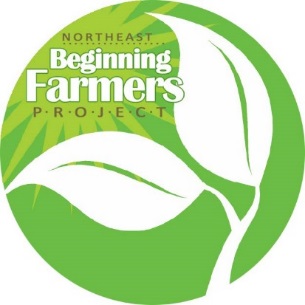 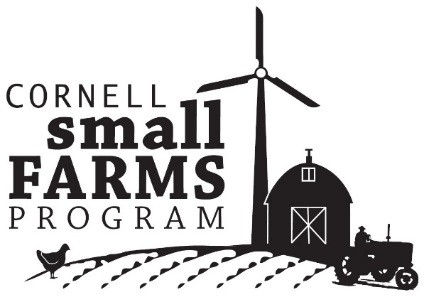 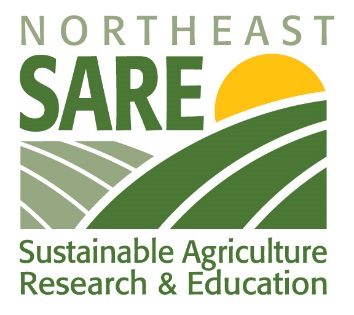 